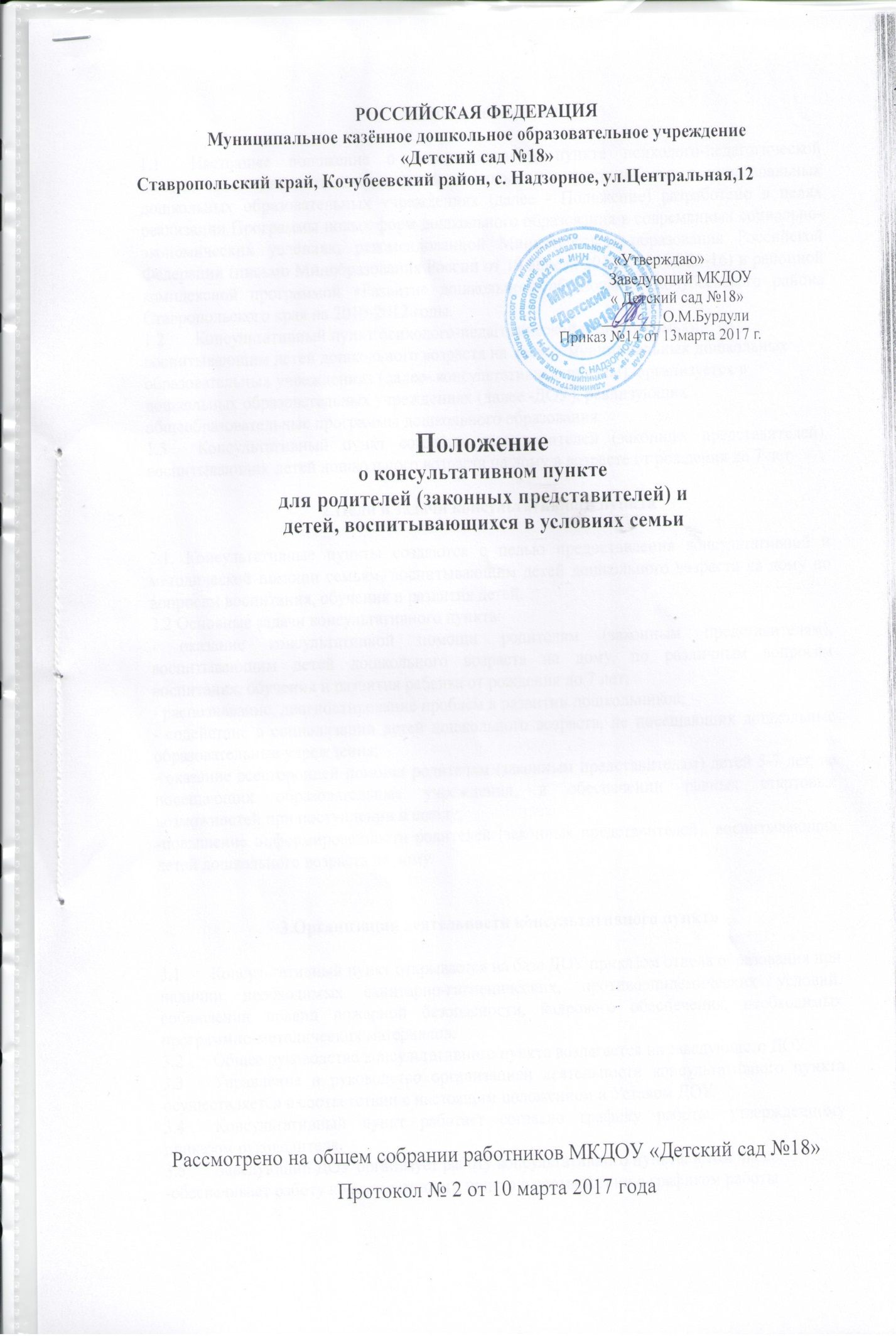 1.Общие положенияНастоящее положение о консультативном пункте психолого-педагогической помощи семьям, воспитывающим детей дошкольного возраста на дому, в муниципальных дошкольных образовательных учреждениях (далее - Положение) разработано в целях реализации Программы новых форм дошкольного образования в современных социально-экономических условиях, рекомендованной Министерством образования Российской Федерации (письмо Минобразования России от 10 апреля 2000 г. №106/23-16) и районной комплексной программой «Развитие дошкольного образования Кочубеевского района Ставропольского края на 2010-2012 годы.Консультативный пункт психолого-педагогической помощи семьям, воспитывающим детей дошкольного возраста на дому, в муниципальных дошкольных образовательных учреждениях (далее- консультативные пункты), организуется в дошкольных образовательных учреждениях (далее -ДОУ), реализующих общеобразовательные программы дошкольного образования.Консультативный пункт создаётся для родителей (законных представителей), воспитывающих детей дошкольного возраста на дому в возрасте от рождения до 7 лет.2.Цели и задачи консультативного пункта2.1. Консультативные пункты создаются с целью предоставления консультативной и   методической помощи семьям, воспитывающим детей дошкольного возраста на дому по вопросам воспитания, обучения и развития детей.2.2 Основные задачи консультативного пункта:- оказание консультативной помощи родителям (законным представителям), воспитывающим детей дошкольного возраста на дому, по различным вопросам воспитания, обучения и развития ребенка от рождения до 7 лет;- распознавание, диагностирование проблем в развитии дошкольников;- содействие в социализации детей дошкольного возраста, не посещающих дошкольные образовательные учреждения;- оказание всесторонней помощи родителям (законным представителям) детей 5-7 лет, не посещающих образовательные учреждения, в обеспечении равных стартовых возможностей при поступлении в школу;-повышение информированности родителей (законных представителей), воспитывающих детей дошкольного возраста на дому.3.Организация деятельности консультативного пунктаКонсультативный пункт открывается на базе ДОУ приказом отдела образования при наличии необходимых санитарно-гигиенических, противоэпидемических условий, соблюдении правил пожарной безопасности, кадрового обеспечения, необходимых программно-методических материалов.Общее руководство консультативного пункта возлагается на заведующего ДОУ.Управление и руководство организацией деятельности консультативного пункта осуществляется в соответствии с настоящим положением и Уставом ДОУ.Консультативный пункт работает согласно графику работы, утвержденному приказом руководителя.Заведующий ДОУ организует работу консультативного пункта, в том числе:-обеспечивает работу консультативного пункта в соответствии с графиком работы консультативного пункта, специалистов ДОУ;-изучает запрос семей, воспитывающих детей дошкольного возраста на дому, на услуги, предоставляемые консультативным пунктом;-разрабатывает годовой план работы консультативного пункта и контролирует его исполнение; -определяет функциональные обязанности специалистов консультативных пунктов;- осуществляет учет работы специалистов консультативного пункта;-обеспечивает дополнительное информирование населения через средства массовой информации о графике работы в ДОУ консультативного пункта;-назначает ответственных педагогов за подготовку материалов консультирования;-предоставляет материалы тематических консультаций в электронном виде в методический кабинет отдела образования для размещения на сайте.Непосредственную работу с семьёй осуществляют специалисты консультативного пункта ДОУ (воспитатели и другие работники в соответствии со штатным расписанием).Режим работы специалистов консультативного пункта определяется заведующим самостоятельно, исходя из режима ДОУ.Вопросы и темы консультаций принимаются от родителей по телефону дежурным воспитателем по графику работы консультативного пункта.4. Основное содержание деятельности консультативного пунктаОрганизация психолого-педагогической помощи родителям (законным представителям) в консультативном пункте строится на основе интеграции деятельности специалистов ДОУ.Консультирование родителей (законных представителей) может проводиться одним или несколькими специалистами одновременно.Количество специалистов, привлеченных к работе в консультативных пунктах, определяется штатным расписанием ДОУ.Работа с родителями  (законными представителями ),воспитывающими детей дошкольного возраста на дому, в консультативных пунктах проводится в различных формах : групповых, подгрупповых, индивидуальных.В консультативном пункте организуются лектории, консультации, теоретические и практические семинары для родителей (законных представителей), диагностические обследования дошкольников специалистами ДОУ.Услуги предоставляемые консультативным пунктом:-просвещение родителей (законных представителей)- информирование родителей, направленное на предотвращение возникающих семейных проблем и формирование педагогической культуры родителей с целью объединения требований к ребенку в воспитании со стороны  всех членов семьи, формирование положительных взаимоотношений в семье;-диагностика развития ребенка, определение индивидуальных особенностей и склонностей личности, ее потенциальных возможностей, а также выявление причин и механизмов нарушений в развитии, социальной адаптации, разработка рекомендаций по дальнейшему развитию и воспитанию ребенка;-консультирование (психологическое, социальное, педагогическое)                                                       - информирование родителей о физических и психологических особенностях развития ребенка, основных направлениях воспитательных воздействий, преодолении кризисных ситуаций;-проведение развивающих занятий на основе индивидуальных особенностей развития ребенка, направленных на обучение родителей организации воспитательного процесса в условиях семьи;-социальная адаптация ребенка в детском коллективе                                                                           - развитие у ребенка навыков социального поведения и коммуникативных качествах личности.                                           5.Документация консультативного пункта5.1 На консультативном пункте ведется следующая документация, которую заполняют все специалисты ответственные за проведение консультаций:-Журнал учета работы консультативного пункта психолого-педагогической помощи семьям, воспитывающим детей дошкольного возраста на дому специалистами МДОУ-Журнал регистрации родителей (законных представителей), посещающих консультативный пункт психолого-педагогической помощи семьям, воспитывающим детей дошкольного возраста на дому5.2 Отчеты о работе консультативного пункта в ДОУ предоставляются заведующими в отдел образования ежегодно в мае.